03-086 Иж-21261 «Фабула» 4х2 пятидверный заднеприводный универсал, мест 5, снаряженный вес 0,99 тн, полный вес 1,39 тн, УЗАМ/ВАЗ, 77-85 лс, 150 км/час, ПО ИжМаш г. Ижевск 2004-06г.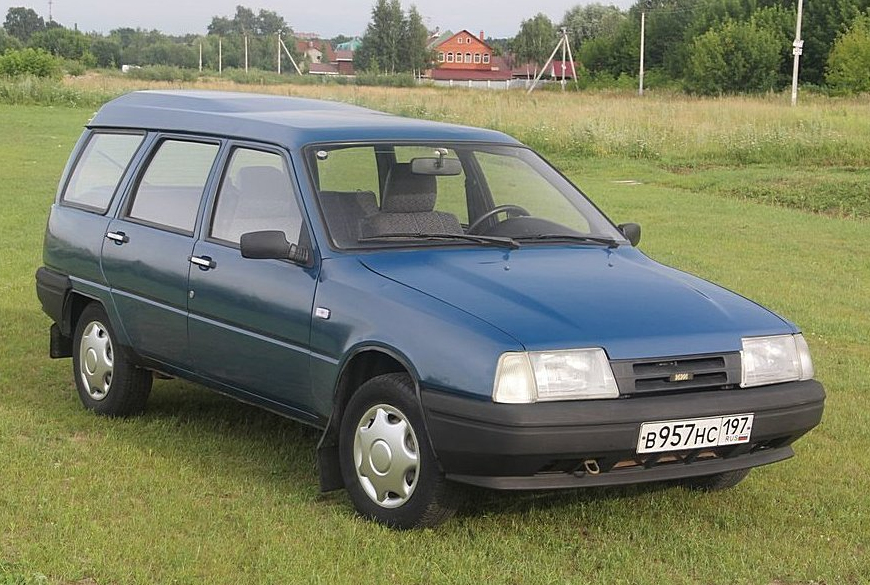  В 1975 году конструктора Иж-Авто получили техническое задание на разработку нового автомобиля. Курировавший ПО "Ижмаш" секретарь ЦК КПСС Д.Ф. Устинов понимал, что если Иж-Авто не предпримет подобных шагов, то останется на "задворках экономики". Устинову удалось выбить госзаказ на разработку автомобиля классической компоновки с кузовом "хэтчбек" и объемом двигателя 1,6 литра. Проект получил имя "Орбита". В 1984 году был построен образец Иж-2126, который успешно прошел госиспытания и спустя год был рекомендован к серийному производству. В серию машина пошла только в 1991 году и в сильно упрощенном виде. В 1990-91 году утверждены эскизы и чертежи автомобиля Иж-21262 "универсал" (впоследствии ставший Фабулой"). Мелкосерийный выпуск Иж-2126 под названием «Орбита» начался 19 ноября в 1990 году. Полномасштабный выпуск семейства "Орбиты" начинается на рубеже 1999-2000 годов и имеет ВАЗовскую палитру окраски, так как тогда же в Ижевске стартует производство ВАЗ-2106, а вслед за ней и ВАЗ-21043.  В 1997 году завод объявляет о создании полноприводной модификации "Орбиты". Полноприводник оснащался карбюраторным двигателем ВАЗ-21213 объёмом 1,7 литра, КПП Омского завода и оригинальной раздаточной коробкой, обеспечивавшей постоянный полной привод с возможностью принудительной механической блокировки межосевого дифференциала. Автомобиль обычно оснащался аэродинамическим обвесом НИКА, благодаря ему именовался иногда Иж НИКА. Полноразмерный выпуск Иж-21262 был налажен в 2003 году. Оснащался с конвейера преимущественно двигателем от ВАЗ-2106. Иж-2126 это заднеприводный автомобиль с кузовом хэтчбек, салон его сделан большим и просторным. Для увеличения полезной ширины и снижения аэродинамического сопротивления ввели гнутые боковые стекла и сильно наклонили лобовое стекло. Заднее стекло имело большой угол наклона, благодаря этому, заводчанам удалось решить сразу две проблемы: заднее стекло стало меньше забрызгиваться и увеличились задние двери, стекла которых разделили, и сделали полностью убирающимися. Чтобы уменьшить длину автомобиля двигатель сдвинули вправо и ближе к ногам переднего пассажира. Так удалось "развести" блок педального механизма с мотором и изменить механизм переключения передач. Силовой агрегат Изначально автомобиль проектировался под 1,5-литровый двигатель модели 331.10 производства Уфимского завода (УЗАМ), представляющий собой модернизированный вариант мотора «Москвича-412» и унифицированный с «Москвичём-2141». Такими моторами снабжались автомобили периода малосерийного выпуска (до 1997 года). С 1997 года началась установка двигателя 3317 с увеличенным до 1,7 л. рабочим объёмом (модификация 2126—020), который на какое-то время стал для «Оды» основным. Этот двигатель при практически той же экономичности выдавал на 17 % большую мощность и на 23 % больший крутящий момент. Некоторые машины также оснащались 1,8-литровым двигателем 3313 (модификация 2126 - 023) со степенью сжатия 7,2 (под низкооктановое топливо). В 1998 году начался выпуск модификации 2126 - 030, оснащённой мотором модели ВАЗ-2106. Ближе к концу выпуска модели комплектация автомобилей уфимскими моторами была полностью прекращена. Полноприводная модификация снабжалась двигателем 21213 от «Нивы». Коробка передач модернизированная, от модели 412 - механическая пятиступенчатая, производства Омского моторостроительного объединения. Рычаг КПП расположили прямо на картере коробки. Привод сцепления гидравлический.  Ходовая частьПередняя подвеска - типа «макферсон», на направляющих пружинно-амортизаторных стойках, смонтирована на подрамнике, прикреплённом снизу к передним лонжеронам кузова. Поперечные рычаги кованые, роль диагональной растяжки играет стабилизатор поперечной устойчивости. Амортизаторная часть стоек, ступичные подшипники и шаровые шарниры совместимы с ВАЗ-2108. Рулевое управление реечное, с нижним расположением рейки и рулевыми тягами, закреплёнными на концах рейки. Рулевой вал травмобезопасный трёхзвенный, с карданными шарнирами и сильфоном. Задняя подвеска - зависимая четырёхрычажная с поперечной тягой Панара, в целом подобная подвеске «классических» моделей ВАЗ. У грузовых модификаций (2717 и др.) задняя подвеска рессорная, практически аналогичная заднеприводным «Москвичам». Тормоза - спереди дисковые, практически аналогичные ВАЗ-2108, сзади - барабанные, оригинальной конструкции. Привод тормозов гидравлический, двухконтурный, с диагональным разделением контуров, оснащён вакуумным усилителем. Стояночный тормоз механический с тросовым приводом, на задние колёса. Колёса - штампованные дискового типа, с ободами 5J-13. Шины 175/70R13.  Изначально автомобиль назывался «Орбита», но название «Орбита» почти нигде не указывалось, поскольку товарный знак «Orbit» уже был зарегистрирован за рубежом (так назывался концепт-кар компании ItalDesign). На задней двери автомобиля до 2000 года был оригинальный шильдик «Иж2126», заменённый на наклейки «ODA» и «1.6c» (также были 1.7 и 1.8, в зависимости от двигателя). В 1999 году к индексу модели Иж-2126 добавили название "Ода". Приборный щиток позаимствован у 41-го Москвича, а фары и руль -у «восьмёрки», с 2000 года ставился руль от «десятки» с надписью "Лада" — унификация по запчастям с другими отечественными автомобилями упрощала эксплуатацию.  Крупносерийно «Ода» выпускалась с тремя типами двигателей - ВАЗ-2106 1.6л, УЗАМ-3317 1.7л и УЗАМ-3313 1.8л. Выпускались также мелкосерийные или опытные передне - и полноприводные версии автомобиля с различными двигателями (ВАЗ-21084, 2106, 21213, 2130, 21214, Hyundai G4GM семейства Beta, объёмом 1.8 литра, двухлитровым впрысковым УЗАМ-248i). Мелкосерийную модификацию автомобилей производила ижевская компания «Норма-Авто». Также заводом выпускалась полноприводная версия 2126 - 060 с двигателем ВАЗ-21213, поставленная на конвейер по технической документации «Нормы-Авто» с незначительными изменениями конструкции. С 2001 года на машины начали устанавливать белые рассеиватели передних сигналов поворота, а на руле появилась собственная накладка с надписью "Иж". В 2003 году автомобиль получил оригинальную панель приборов. В 2004 году комбинация приборов была модернизирована и получила один (два) жидкокристаллических дисплея. Также была обновлена обивка салона - она стала двухцветной: серый низ, чёрный верх.   На фоне отечественных машин прежних поколений Иж-2126 выглядел более комфортным и современным. Иж-2126 «Ода» - один из самых легких автомобилей в своем классе.   В 2003 году «Иж» запустил в серийное производство универсал на базе модели Иж-2126 «Ода», который получил название Иж-21261 «Фабула». Прежде чем приступить к серийному производству работы по его созданию велись почти 10 лет, а первые прототипы появились еще в 1995 году. Отличительной особенностью автомобиля, по сравнению с хэтчбэком, была приподнятая над багажником крыша автомобиля. Однако это же самое свойство, совместно с большой задней дверью, конструкция которой выполнена встык с бампером, это помогало без труда расположить в багажники разный габаритный груз весом до 400 килограмм. Кроме того, из-за особенностей конструкции крыши, задние пассажиры, особенно высокого роста, чувствуют себя комфортно, не упираясь головой в потолок. А задняя дверь с большим, точнее даже огромным стеклом, улучшала обзорность. Салон автомобиля получил комфортабельные передние сиденья, которые регулируются как по углу наклона, так и по длине, причем задние сиденья были расположены выше передних. Шумоизоляция автомобиля была достаточно хорошей и соответствовала европейским нормам тех лет. комплектовали несколькими видами двигателей - УМПО-331, ВАЗ-21060 и ВАЗ-21067. Максимальная скорость автомобиля с двигателем ВАЗ-21067 составляет 150 км/ч, хотя спидометр, по каким то соображениям был промаркирован до 200 км/ч, с какой целью это было сделано неизвестно. Из-за ужесточения в России экологических норм (Euro-2) производство автомобилей марки Иж-21261 «Фабула» было прекращено в 2006 году, «ИжАвто» посчитал нерентабельным модернизацию двигателя под новые нормы. За 3 года производства было выпущено 12132 автомобиля марки Иж-21261 «Фабула». Практичный и вместительный, простой в ремонте. Выпуск модели заканчивается в июле 2005 года, когда группа "СОК" принимает решение о снятии семейства Иж-2126 с производства ввиду его убыточности. Скорее всего, ВАЗу не нужен был конкурент в семействе "классики", который был "свежее", технологичнее, и прогрессивней. Всё семейство Иж-2126 было снято с производства. Всего до 2005 года выпущено 141508 хэтчбеков Иж-2126 всех модификаций. А всего на платформе Иж-2126 за 15 лет было произведено 230 775 машин различных модификаций и нескольких типов кузовов.Модификации Иж-21261Иж-21261 «Фабула» Универсал построенного на базе хэчбэка Иж-2126 «Ода». Автомобиль серийно выпускали с 2003 по 2006 год.Модификации:21261-020 4х2 УЗАМ-331 1699 куб. см. карб.  21261-024 4х2 УЗАМ-331 1815 куб. см. карб.  21261-030 4х2 ВАЗ-2106 1568 куб. см. карб.  21261-35 4х2 ВАЗ-2104 1452 куб. см. инж.  21261-36 4х2 ВАЗ-21067 1568 куб. см. инж.  Иж-21261 4х4 – мелкосерийный полноприводный универсалМодификации:21261-060 4х4 ВАЗ-21213 1690 куб. см. карб.  21261-160 4х4 ВАЗ-21213 1690 куб. см. карб. (изм. перед. числа).  21261-063 4х4 ВАЗ-2130-20 1773 куб. см. инж.  21261-163 4х4 ВАЗ-2130-20 1773 куб. см. инж. (изм. перед. числа).  21261-070 4х4 УЗАМ-248.340 1946 куб. см. инж.Технические характеристики Иж-2126Иж-2126 '1990–99Иж-2126 "Ода"Иж-2126-060 "Ода" 4×4Иж-21261 "Fabula" 4×4Иж-2126 "Ода"Иж-2126-060 "Ода" 4×4Иж-21261 "Fabula" '03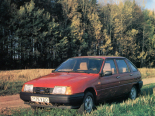 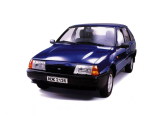 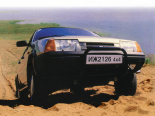 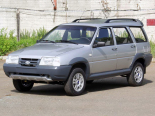 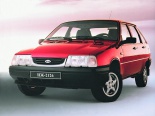 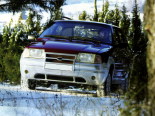 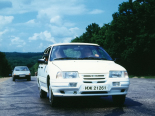 1990–19991999–20022001–20022002–20042002–20052002–20052004–2005основныеосновныеосновныеосновныеосновныеосновныеосновныеосновныерасположение руля                                                      слеварасположение руля                                                      слеварасположение руля                                                      слеварасположение руля                                                      слеварасположение руля                                                      слеварасположение руля                                                      слеварасположение руля                                                      слеварасположение руля                                                      слеваколичество дверей                                                           5количество дверей                                                           5количество дверей                                                           5количество дверей                                                           5количество дверей                                                           5количество дверей                                                           5количество дверей                                                           5количество дверей                                                           5количество местколичество местколичество местколичество местколичество местколичество местколичество местколичество мествсего55555конструкция                                                         несущий кузовконструкция                                                         несущий кузовконструкция                                                         несущий кузовконструкция                                                         несущий кузовконструкция                                                         несущий кузовконструкция                                                         несущий кузовконструкция                                                         несущий кузовконструкция                                                         несущий кузовгеометриягеометриягеометриягеометриягеометриягеометриягеометриягеометриягабаритыгабаритыгабаритыгабаритыгабаритыгабаритыгабаритыгабаритыдлина4 053 мм4 053 мм4 053 мм4 068 мм4 053 ммширина1 660 мм1 660 мм1 660 мм1 660 мм1 660 ммширина, с учётом зеркал1 942 мм1 942 ммвысота1 450 мм1 450 мм1 628 мм1 450 мм1 539 ммколёсная база2 470 мм2 470 мм2 480 мм2 470 мм2 470 ммколеяколеяколеяколеяколеяколеяколеяколеяпередняя1 390 мм1 390 мм1 390 мм1 390 ммзадняя1 370 мм1 370 мм1 380 мм1 370 ммдорожный просветдорожный просветдорожный просветдорожный просветдорожный просветдорожный просветдорожный просветдорожный просветмин155 мм155 мм155 ммстандарт180 мммакс165 мм165 мм165 мммассамассамассамассамассамассамассамассаснаряженная1 040 кг1 110 кг1 090 кг1 000 кгполная1 440 кг1 490 кг1 400 кгдвигательдвигательдвигательдвигательдвигательдвигательдвигательдвигательназваниеУЗАМ-331.10ВАЗ 2106УЗАМ-331ВАЗВАЗВАЗ 2106типПоршневойПоршневойрасположениеспереди, продольноспереди, продольноспереди, продольноспереди, продольноспереди, продольноспереди, продольноспереди, продольносистема питаниякарбюраторкарбюраторинжекторкарбюраторкарбюраторматериал блокаалюминиевый сплавчугунчугунчугунчугунчугунцилиндры/клапаныl4/2l4/2l4/2l4/2l4/2l4/2l4/2объем1 480 см³1 816 см³1 702 см³1 570 см³мощностьмощностьмощностьмощностьмощностьмощностьмощностьмощностьмощность72 л.с.99 л.с.84 л.с.99 л.с.в диапазоне от5 500 об/мин5 400 об/мин5 500 об/минв диапазоне до5 800 об/минмаксимальная мощность (ГОСТ)76,4 л.с.крутящий моменткрутящий моменткрутящий моменткрутящий моменткрутящий моменткрутящий моменткрутящий моменткрутящий моменткрутящий момент106 Нм142 Нм130 Нм124 Нмв диапазоне от3 200 об/мин3 300 об/мин3 000 об/минв диапазоне до3200 об/мин3200 об/мин3200 об/мин3200 об/мин3200 об/мин3200 об/мин3200 об/минстепень сжатия9,598,58,5топливоАИ-92АИ-92бензинбензинбензинбензинАИ-92охлаждениежидкостноежидкостноежидкостноежидкостноежидкостноежидкостноежидкостноеГазораспределительный механизмSOHCSOHCSOHCSOHCSOHCSOHCSOHCтрансмиссиятрансмиссиятрансмиссиятрансмиссиятрансмиссиятрансмиссиятрансмиссиятрансмиссияприводзаднийзаднийполныйпостоянный полныйзаднийполныйзаднийкоробка передачМКПП 5МКППМКПП 5МКПП 5МКПП 5МКПП 5МКПП 5сцеплениеОднодисковое, сухоеОднодисковое, сухоеОднодисковое, сухоеОднодисковое, сухоеОднодисковое, сухоеОднодисковое, сухоеОднодисковое, сухоеподвеска и рулевое управлениеподвеска и рулевое управлениеподвеска и рулевое управлениеподвеска и рулевое управлениеподвеска и рулевое управлениеподвеска и рулевое управлениеподвеска и рулевое управлениеподвеска и рулевое управлениепередняя подвескапередняя подвескапередняя подвескапередняя подвескапередняя подвескапередняя подвескапередняя подвескапередняя подвескатип упругого элементапружиннаяпружиннаяпружиннаяпружиннаяпружиннаяпружиннаяпружиннаятип направляющего аппаратанезависимаянезависимаянезависимаянезависимаянезависимаянезависимаянезависимаяамортизаторыамортизаторыамортизаторыамортизаторыамортизаторыамортизаторыамортизаторыамортизаторыналичиедададададададазадняя подвесказадняя подвесказадняя подвесказадняя подвесказадняя подвесказадняя подвесказадняя подвесказадняя подвескатип упругого элементапружиннаяпружиннаяпружиннаяпружиннаяпружиннаяпружиннаяпружиннаятип направляющего аппаратазависимаязависимаязависимаязависимаязависимаязависимаязависимаяамортизаторыамортизаторыамортизаторыамортизаторыамортизаторыамортизаторыамортизаторыамортизаторыналичиедададададададастабилизатор поперечной устойчивостидатип рулевого управления"шестерня-рейка""шестерня-рейка""шестерня-рейка""шестерня-рейка""шестерня-рейка""шестерня-рейка""шестерня-рейка"тип передней подвески (уст.)НезависимаяНезависимаяЗависимаяНезависимая, пружинная, типа McPhersonНезависимая, рычажнаянезависимая, пружиннаянезависимая, пружинытип задней подвески (уст.)ЗависимаяЗависимаяЗависимаяЗависимая, пружинная, на четырех продольных рычагах, с тягой ПанараЗависимаязависимая, рессорызависимая, рессорыэлектрикаэлектрикаэлектрикаэлектрикаэлектрикаэлектрикаэлектрикаэлектриканапряжение бортовой сети 12 Vнапряжение бортовой сети 12 Vнапряжение бортовой сети 12 Vнапряжение бортовой сети 12 Vнапряжение бортовой сети 12 Vнапряжение бортовой сети 12 Vнапряжение бортовой сети 12 Vнапряжение бортовой сети 12 Vдинамические характеристикидинамические характеристикидинамические характеристикидинамические характеристикидинамические характеристикидинамические характеристикидинамические характеристикидинамические характеристикиМакс. скорость150 км/ч150 км/ч130 км/ч160 км/чразгон до 100 км/ч17,7 сек16 сек20 сек15 секэксплуатационные характеристикиэксплуатационные характеристикиэксплуатационные характеристикиэксплуатационные характеристикиэксплуатационные характеристикиэксплуатационные характеристикиэксплуатационные характеристикиэксплуатационные характеристикиобъем топливного бака45 л43 л43 л45 л45 лобъём багажника295–1 354 л300–958 лрасход топливарасход топливарасход топливарасход топливарасход топливарасход топливарасход топливарасход топливав городе9,7 л/100км9,7 л/100км9,7 л/100км11 л/100кмна трассе8 л/100кмсмешанный режим9,3 л/100кмразворотразворотразворотразворотразворотразворотразворотразворотдиаметр11,2 мтормозная систематормозная систематормозная систематормозная систематормозная систематормозная систематормозная систематормозная системапередние тормозапередние тормозапередние тормозапередние тормозапередние тормозапередние тормозапередние тормозапередние тормозаописаниеДисковыетипдисковыедисковыедисковыедисковыедисковыедисковыедисковыематериалметаллметаллзадние тормозазадние тормозазадние тормозазадние тормозазадние тормозазадние тормозазадние тормозазадние тормозаописаниеБарабанныеБарабанныеБарабанныеБарабанныеБарабанныеБарабанныеБарабанныетипбарабанныебарабанныебарабанныебарабанныебарабанныебарабанныебарабанныематериалметаллметаллколёса и дискиколёса и дискиколёса и дискиколёса и дискиколёса и дискиколёса и дискиколёса и дискиколёса и дискиматериал дисков                                                             стальматериал дисков                                                             стальматериал дисков                                                             стальматериал дисков                                                             стальматериал дисков                                                             стальматериал дисков                                                             стальматериал дисков                                                             стальматериал дисков                                                             стальпередние5J × 13
175/70 R13?J × 13
175/70 R136J × 14
185/65 R14?J × 13
175/70 R13задние5J × 13
175/70 R13?J × 13
175/70 R136J × 14
185/65 R14?J × 13
175/70 R13место производстваИжевский машиностроительный завод, г. Ижевск, респ. Удмуртия, РоссияИжевский машиностроительный завод, г. Ижевск, респ. Удмуртия, РоссияИжевский машиностроительный завод, г. Ижевск, респ. Удмуртия, РоссияИжевский машиностроительный завод, г. Ижевск, респ. Удмуртия, РоссияИжевский машиностроительный завод, г. Ижевск, респ. Удмуртия, РоссияИжевский машиностроительный завод, г. Ижевск, респ. Удмуртия, РоссияИжевский машиностроительный завод, г. Ижевск, респ. Удмуртия, Россия